Игорь БурдоновМЁРТВЫЕ МЯГКИЕ МУЖИКИПочему мягкие?Ну, это просто антоним к слову "суровые".Ну какие же они суровые? Они кажутся мне совсем-совсем
 не суровыми.Почему мёртвые?Потому что, если они жили давно,
 то уже умерли. А если живут сейчас, то пройдёт время,
 и они тоже умрут. И даже если женщины в будущем
нарожают новых мужиков, то и те опять умрут. Грустно это, но что поделаешь.Эх, мужик, мужик... горек твой удел1Мёртвый мягкий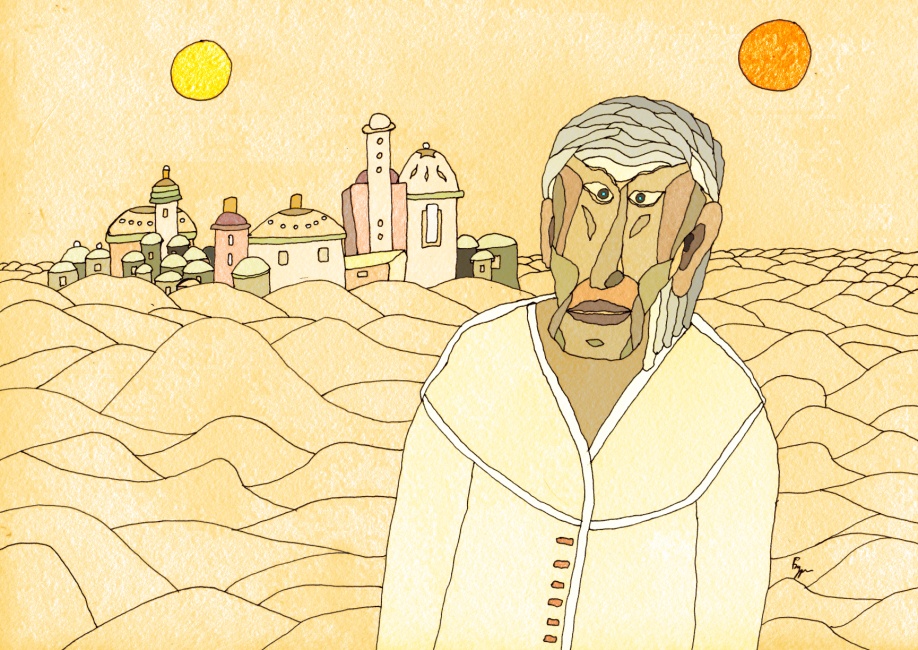 мужик пустынии тени танахаи сура сердцаи тонна солнцаи двое ихи дивность сихи стынет поти спелость пескови несть тебяи несть путии пусты устоии сети сути сетейи честность светаи холод в круглых домах народаи город высоких и мёртвыхи белизна без лицаи любовь2Мёртвый мягкий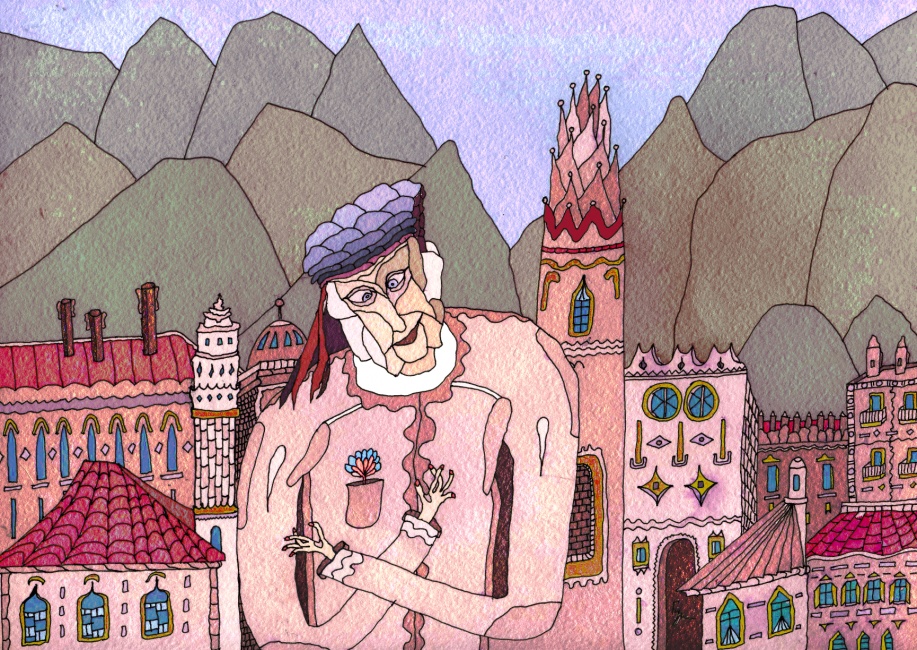 мужик Средиземноморьясредиземноводени музыка земноводьяорганически оттеняетнеистребимость крыши пронзительность окони числа числа числительныев переложении труб и отверстийпод сенью молчаливыхпод сенью неподвижныхпод сенью сосуществующихулыбайтесь все!с тонким намёкомсредневековыми тук-тук-тук топори шик-шик-шик ножики любовь3Мёртвый мягкий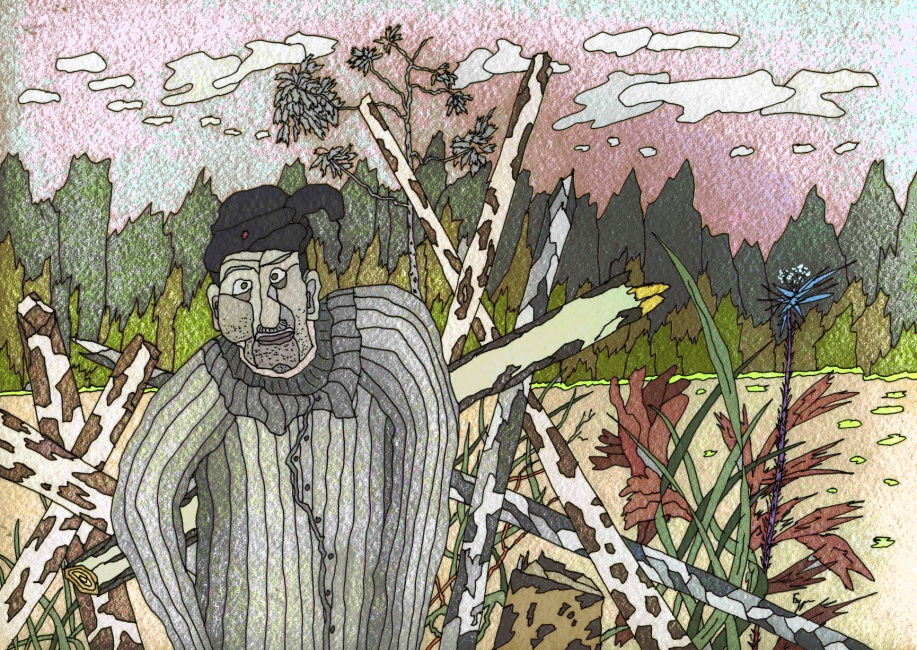 мужик в ватникев потопе вселенскомв общей обстановке конца светаи начала вод мёртвыхчто вырастет то вырастетна обломках на полусгнившихв наступающей зареалеет востоки небо бегущее под облакамипоросло грибами мухоморамипоросло ягодами волчьимимолочка налить колодезногопожарить круглые кулакина заре вставатьещё выспимсяи эх и ху и вых и хои любовь4Мёртвый мягкий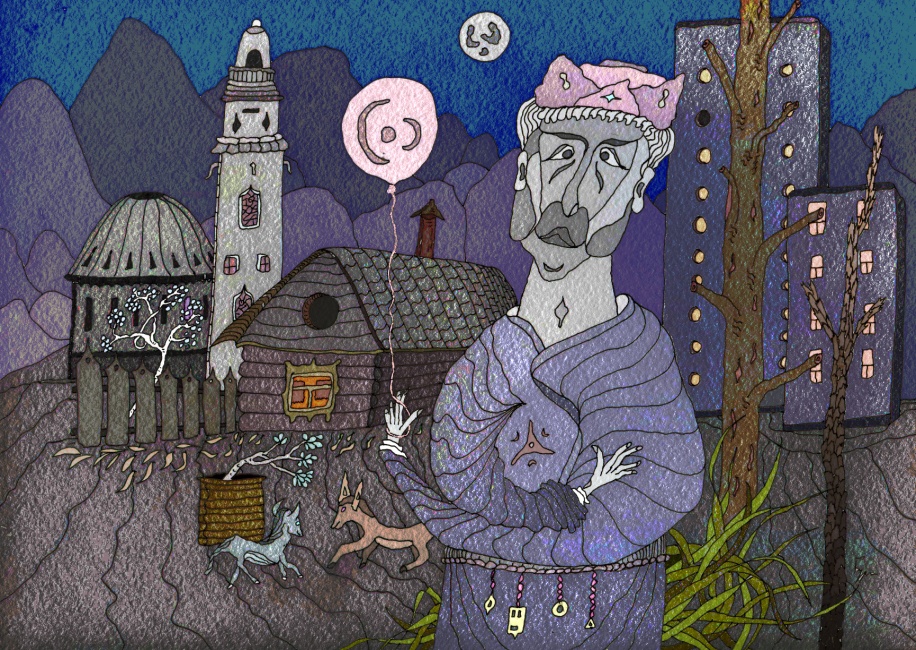 мужик с воздушным шарикомо эта песня длинная как ночькак сказал когда-тотри барана отдамконя не отдамтам высоко в горах темнеющихтам в ущелье бегущей водыуходи мой гостьуноси мою возлюбленнуюкосточку в землюиз подвала предковвино не перестанет литьсяиди на огонь струныприходите все уходите всемолча будем петь песнюстаршую песнюи любовь5Мёртвый мягкий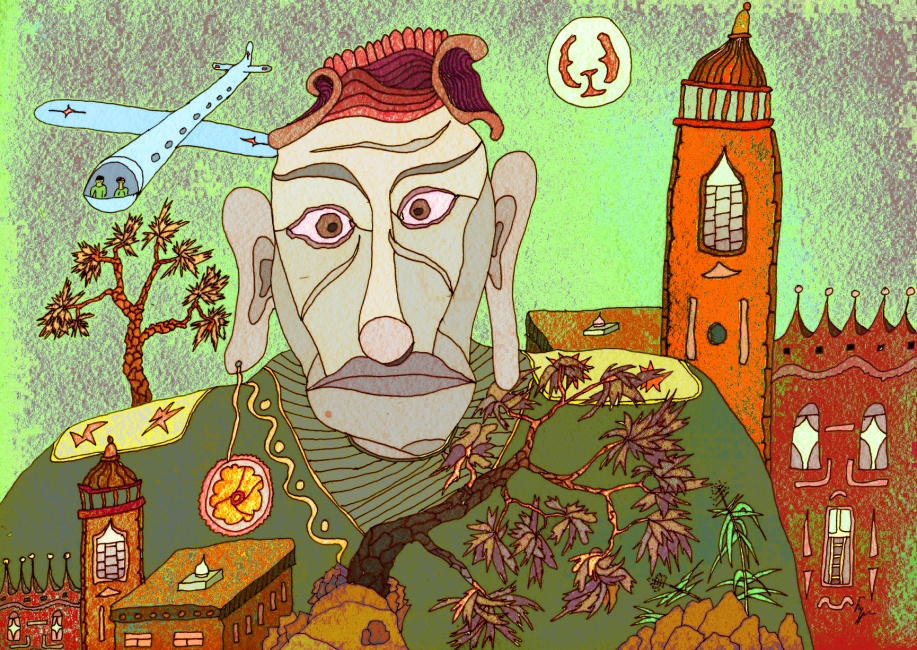 мужик в чине генералас любимым самолётикомв дислокации небачего только нетесли нельзя то можноони не понимаютсравнять с землёй построить зановона военном параде нельзя описатьсяблестят как бараньи яйцаскажи-ка ведь не даромлетел тополиный пухупрОщенного типамешал обсервации самолётикаплатье белое по уставуза грохотом днейсто лет никто не пишети любовь6Мёртвый мягкий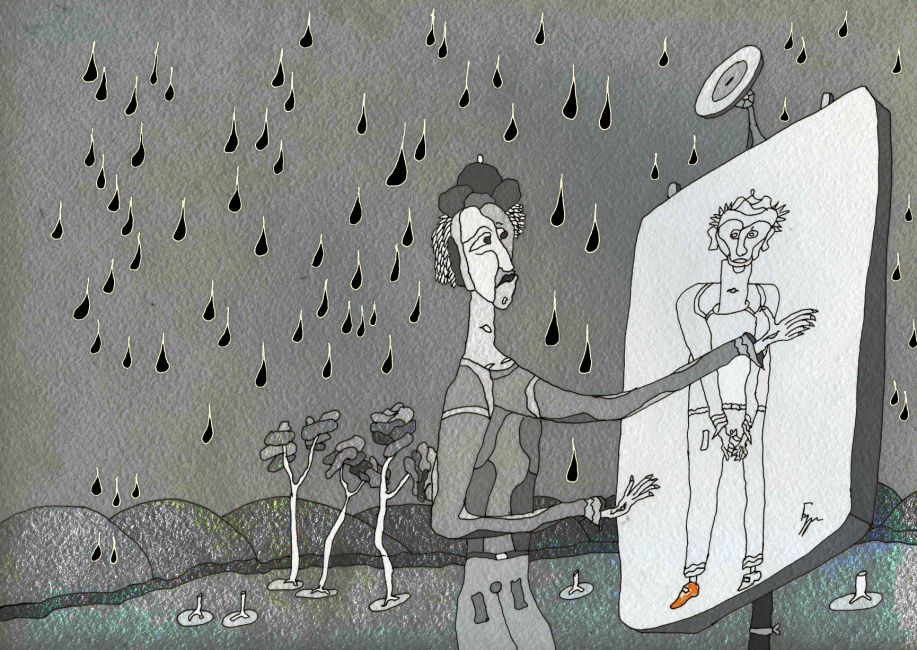 мужик-художникрисующий другого мужиказаказ от его высоко-Пне важно что важно какзапястьем водит дистанционнонаитие моды набитие мордыбожественное дерьмонужно плюнуть на холстгде мой хвосткакая гадость эти ваши картиныразбогатеть или нищенствоватьчисто художественная задачавот в чём засосмуза стерва ушла с высоко-Пдемиургическая пропастьи всё время идёт дождьи любовь7Мёртвый мягкий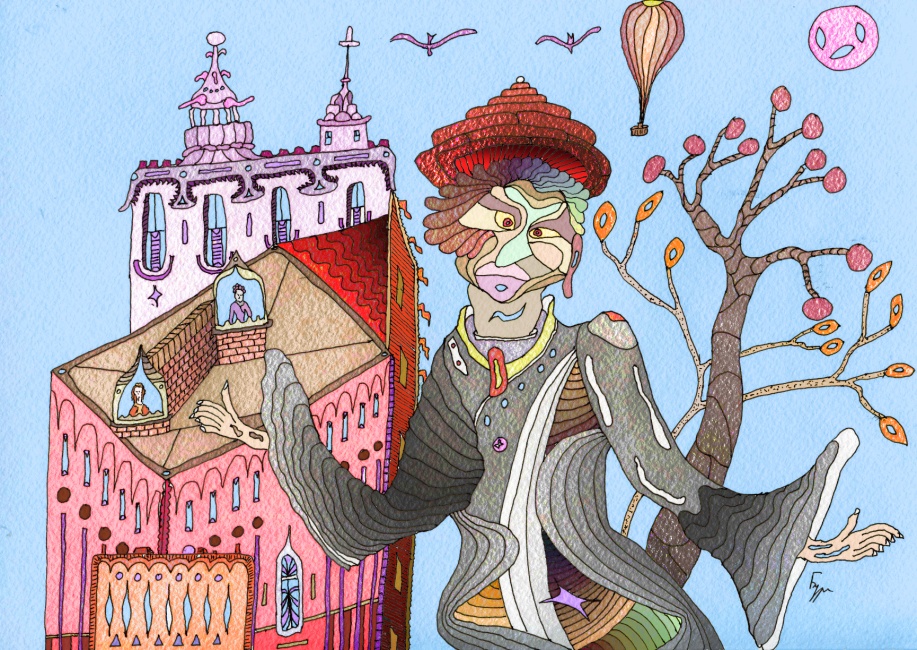 Панч тоже мужикна руке шесть пальцевразложите мир на краскиа потом перемешайтевот будет веселоо Джуди Джуди!королева полетитна воздушном шарикевот будет веселоо Джуди Джуди!всех поселим во дворцевверх ногамивот будет веселоо Джуди Джуди!давайте всех убьёмвот будет веселоо Джуди Джуди!8Мёртвый мягкий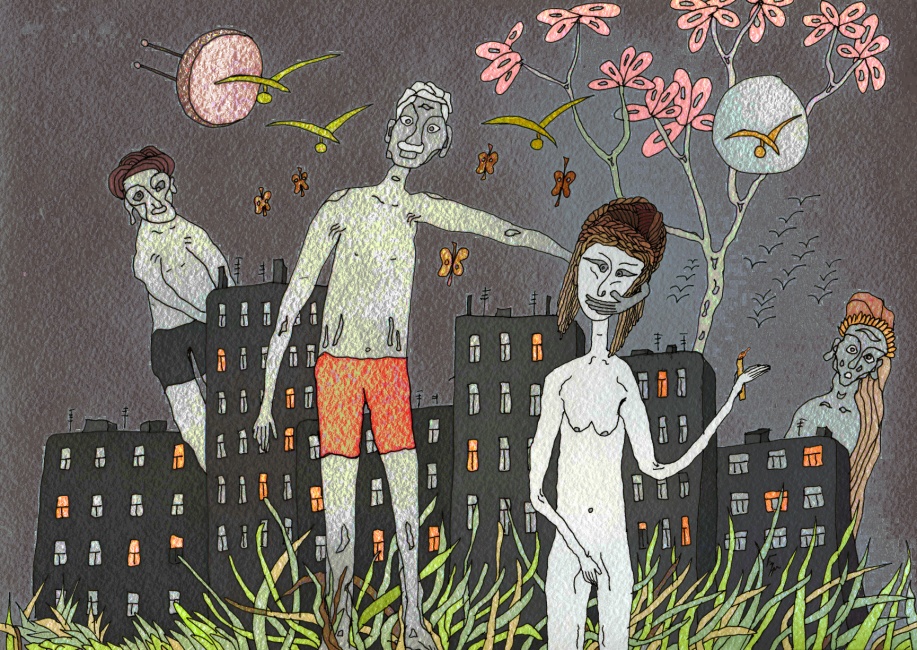 мужик в красных трусахпо ночному городуиз-за угла из подворотничто ему танах-бабах – сура с перцемчто ему органный бах – хлопнет дверцейчто ему восток алеющий – мухоморамичто ему баран с конём – уворованныечто ему небесный свод – в самолётикахчто ему высоко-П – в переплётикахчто ему воздушный шар – с королевой – ах ты Джуди!он всегда идёт упорно налево – Иуда!по ночному городувыше всех домовзолотые бабочкии птички с чем-то тамзажигаются огни городскиемужики они все такиеЭх, мужик, мужик... горек твой уделТы, наверно, в детстве мало каши ел.